Matematika 8. třída 21. – 23. 10.1) kontrola minulých příkladů: 224/3 - 82% z 27,5 kg je 22,25 kg225/7 – kolik % je 38 z 84, je to 45,2%226/9 – 8% z 2 500 m je 200 m227/13 – kolik % je 220 m z 800 m, je to 27,5%232/12 – V = 30 l    kolik % je 20 l z 30 l232/13 – 24% z 2 350, je to 5642) opište do školního sešitu: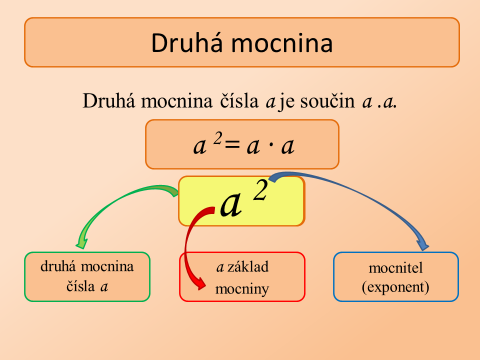 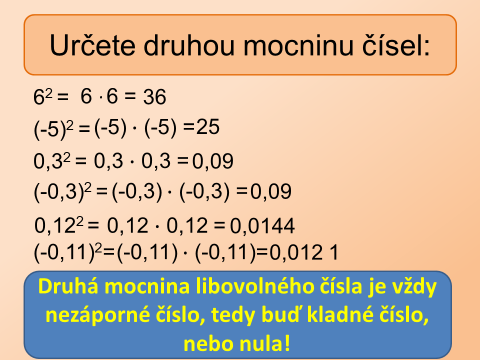 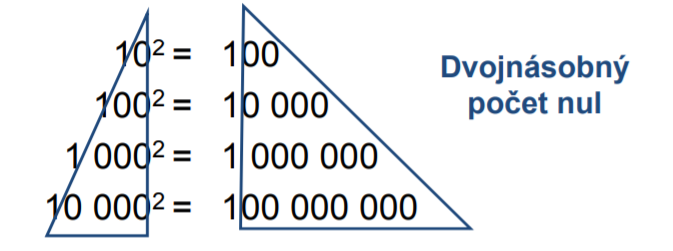 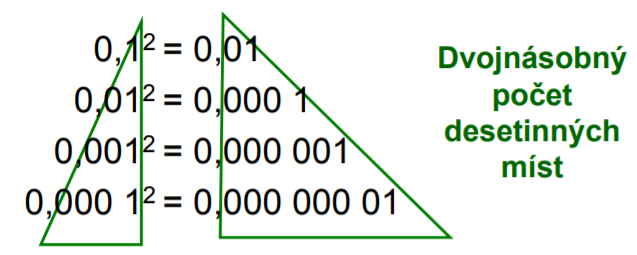 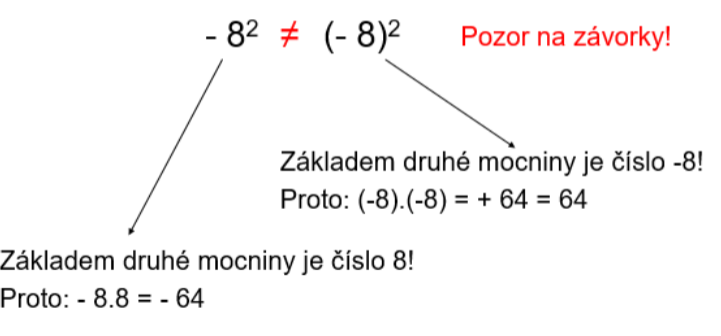 3) procvičení v PS 8. tř. – 1. díl    Str. 52/1,2   a 53/7,8     54/10, 12, 14,        55/19										Iveta Kubová